Tenda F3--How to make a parental controlIf you enable the parental control feature, you can control the access time of the device of your children.Step 1: Enter the configuration page of your router.Open a browser then type “192.168.0.1” into the Address Bar, press Enter. Then enter the password of this page. Tap “Login”.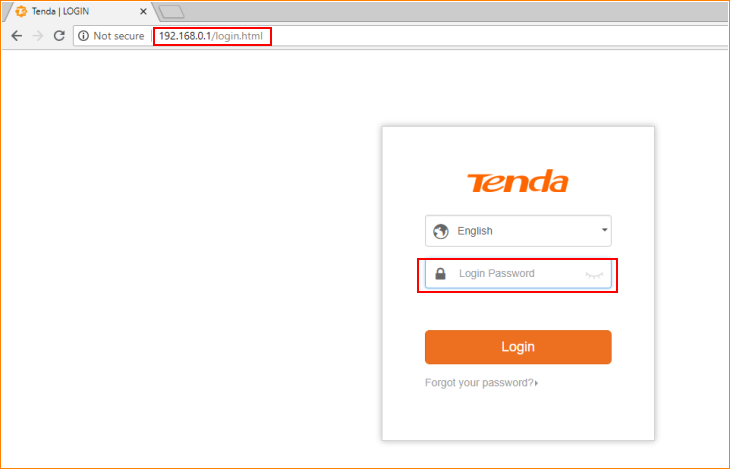 Note: The default password is shown on the bottom of the router. If you have changed it and you also forgot it, see “Forget your password?” below the “Login” button.Then the interface will turn into the homepage, tap “Parental Controls”, and then you can see the interface like the picture below.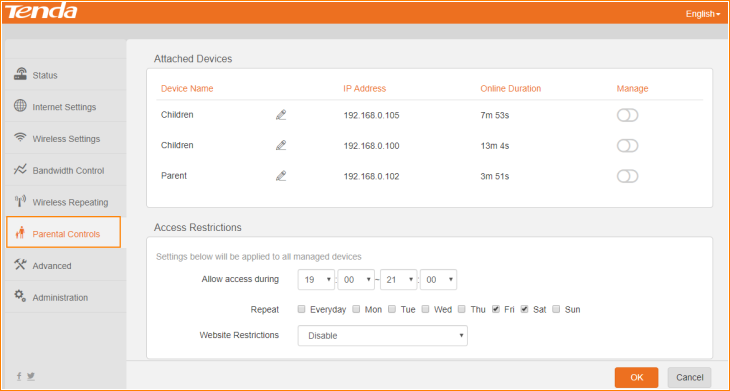 Step2: Make a schedule for the device of your children.For example, in this picture, the “Children” device belongs to your kid. Tap the “manage” button to enable them get parental control.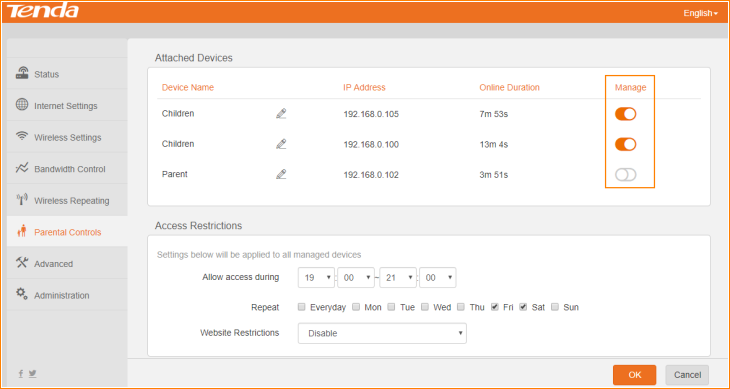 Configure time schedule, including the day in one week and the time in one day.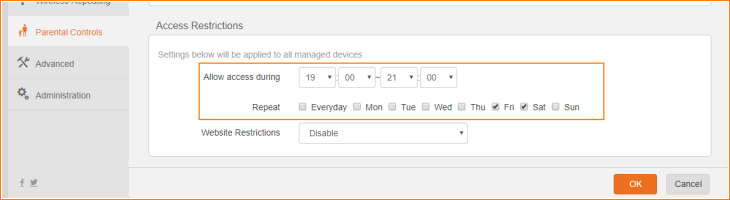 Configure website Restriction. Tap the “Website Restrictions”, you can see three options in it.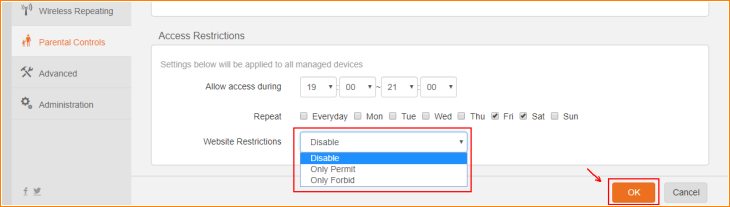 Disable: The device of your children could not access the internet unless it is in the time duration of the schedule configuring in 2.Only Permit: The device of your children can only access the website you permit unless it is in the time duration of the schedule configuring in 2.Only Forbid: The device of your children could not access the website you forbid unless it is in the time duration of the schedule configuring in 2.Note: When you type the Permit and Forbid website, you only need to type the domain name. For example, for www.google.com, you just need to type google.comTap “OK”. Then the device of your children is under your management and their internet behavior would follow the schedule you configure before.If you want to remove the device from your schedule, tap “manage” button to remove it. Then type “OK”.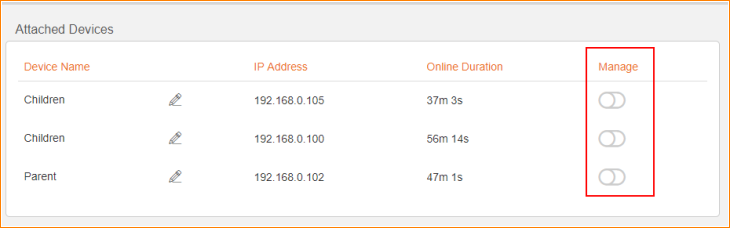 